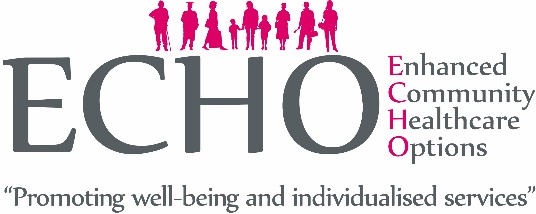 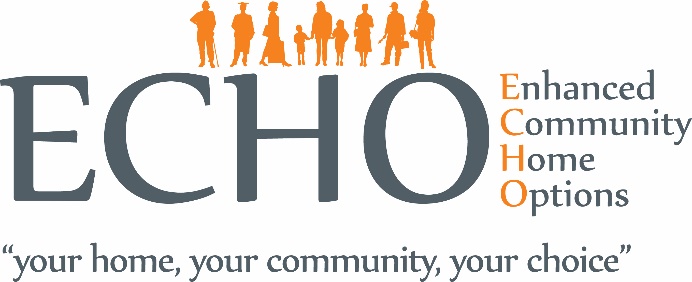 APPLICATION FOR EMPLOYMENTData Protection Act 2018 Enhanced Community Healthcare Options (ECHO) Limited, Deanston House Limited, Malsis Hall Limited & ECHO Supported Living Services Limited may put the information you give on this form onto a computer system to support your application and the recruitment process.Please complete in BLOCK CAPITALSFOR OFFICE USE ONLY				INTERVIEW RECORDABOUT THE VACANCYABOUT THE VACANCYABOUT THE VACANCYABOUT THE VACANCYABOUT THE VACANCYABOUT THE VACANCYABOUT THE VACANCYABOUT THE VACANCYABOUT THE VACANCYABOUT THE VACANCYABOUT THE VACANCYABOUT THE VACANCYABOUT THE VACANCYABOUT THE VACANCYABOUT THE VACANCYABOUT THE VACANCYABOUT THE VACANCYABOUT THE VACANCYABOUT THE VACANCYABOUT THE VACANCYABOUT THE VACANCYABOUT THE VACANCYABOUT THE VACANCYABOUT THE VACANCYABOUT THE VACANCYABOUT THE VACANCYABOUT THE VACANCYABOUT THE VACANCYABOUT THE VACANCYABOUT THE VACANCYABOUT THE VACANCYVacancy Applied forVacancy Applied forVacancy Applied forVacancy Applied forVacancy Applied forVacancy Applied forName of ServiceName of ServiceName of ServiceName of ServiceName of ServiceName of ServiceName of ServicePERSONAL DETAILSPERSONAL DETAILSPERSONAL DETAILSPERSONAL DETAILSPERSONAL DETAILSPERSONAL DETAILSPERSONAL DETAILSPERSONAL DETAILSPERSONAL DETAILSPERSONAL DETAILSPERSONAL DETAILSPERSONAL DETAILSPERSONAL DETAILSPERSONAL DETAILSPERSONAL DETAILSPERSONAL DETAILSPERSONAL DETAILSPERSONAL DETAILSPERSONAL DETAILSPERSONAL DETAILSPERSONAL DETAILSPERSONAL DETAILSPERSONAL DETAILSPERSONAL DETAILSPERSONAL DETAILSPERSONAL DETAILSPERSONAL DETAILSPERSONAL DETAILSPERSONAL DETAILSPERSONAL DETAILSPERSONAL DETAILSTitleTitleMr       Mrs       Miss       Ms       Other       Please specify Mr       Mrs       Miss       Ms       Other       Please specify Mr       Mrs       Miss       Ms       Other       Please specify Mr       Mrs       Miss       Ms       Other       Please specify Mr       Mrs       Miss       Ms       Other       Please specify Mr       Mrs       Miss       Ms       Other       Please specify Mr       Mrs       Miss       Ms       Other       Please specify Mr       Mrs       Miss       Ms       Other       Please specify Mr       Mrs       Miss       Ms       Other       Please specify Mr       Mrs       Miss       Ms       Other       Please specify Mr       Mrs       Miss       Ms       Other       Please specify Mr       Mrs       Miss       Ms       Other       Please specify Mr       Mrs       Miss       Ms       Other       Please specify Mr       Mrs       Miss       Ms       Other       Please specify Mr       Mrs       Miss       Ms       Other       Please specify Mr       Mrs       Miss       Ms       Other       Please specify Mr       Mrs       Miss       Ms       Other       Please specify Mr       Mrs       Miss       Ms       Other       Please specify Mr       Mrs       Miss       Ms       Other       Please specify Mr       Mrs       Miss       Ms       Other       Please specify Mr       Mrs       Miss       Ms       Other       Please specify Mr       Mrs       Miss       Ms       Other       Please specify Mr       Mrs       Miss       Ms       Other       Please specify Mr       Mrs       Miss       Ms       Other       Please specify Mr       Mrs       Miss       Ms       Other       Please specify Mr       Mrs       Miss       Ms       Other       Please specify Mr       Mrs       Miss       Ms       Other       Please specify Mr       Mrs       Miss       Ms       Other       Please specify Mr       Mrs       Miss       Ms       Other       Please specify SurnameSurnameFirst Name(s)First Name(s)First Name(s)First Name(s)First Name(s)First Name(s)First Name(s)AddressAddressDaytime Phone No.Daytime Phone No.Daytime Phone No.Daytime Phone No.Evening Phone No.Evening Phone No.Evening Phone No.Evening Phone No.Evening Phone No.Evening Phone No.Evening Phone No.Evening Phone No.Email AddressEmail AddressEmail AddressEmail AddressWORK HISTORYStart with your most recent job and work back. Continue on a separate sheet if necessary.WORK HISTORYStart with your most recent job and work back. Continue on a separate sheet if necessary.WORK HISTORYStart with your most recent job and work back. Continue on a separate sheet if necessary.WORK HISTORYStart with your most recent job and work back. Continue on a separate sheet if necessary.WORK HISTORYStart with your most recent job and work back. Continue on a separate sheet if necessary.WORK HISTORYStart with your most recent job and work back. Continue on a separate sheet if necessary.WORK HISTORYStart with your most recent job and work back. Continue on a separate sheet if necessary.WORK HISTORYStart with your most recent job and work back. Continue on a separate sheet if necessary.WORK HISTORYStart with your most recent job and work back. Continue on a separate sheet if necessary.WORK HISTORYStart with your most recent job and work back. Continue on a separate sheet if necessary.WORK HISTORYStart with your most recent job and work back. Continue on a separate sheet if necessary.WORK HISTORYStart with your most recent job and work back. Continue on a separate sheet if necessary.WORK HISTORYStart with your most recent job and work back. Continue on a separate sheet if necessary.WORK HISTORYStart with your most recent job and work back. Continue on a separate sheet if necessary.WORK HISTORYStart with your most recent job and work back. Continue on a separate sheet if necessary.WORK HISTORYStart with your most recent job and work back. Continue on a separate sheet if necessary.WORK HISTORYStart with your most recent job and work back. Continue on a separate sheet if necessary.WORK HISTORYStart with your most recent job and work back. Continue on a separate sheet if necessary.WORK HISTORYStart with your most recent job and work back. Continue on a separate sheet if necessary.WORK HISTORYStart with your most recent job and work back. Continue on a separate sheet if necessary.WORK HISTORYStart with your most recent job and work back. Continue on a separate sheet if necessary.WORK HISTORYStart with your most recent job and work back. Continue on a separate sheet if necessary.WORK HISTORYStart with your most recent job and work back. Continue on a separate sheet if necessary.WORK HISTORYStart with your most recent job and work back. Continue on a separate sheet if necessary.WORK HISTORYStart with your most recent job and work back. Continue on a separate sheet if necessary.WORK HISTORYStart with your most recent job and work back. Continue on a separate sheet if necessary.WORK HISTORYStart with your most recent job and work back. Continue on a separate sheet if necessary.WORK HISTORYStart with your most recent job and work back. Continue on a separate sheet if necessary.WORK HISTORYStart with your most recent job and work back. Continue on a separate sheet if necessary.WORK HISTORYStart with your most recent job and work back. Continue on a separate sheet if necessary.WORK HISTORYStart with your most recent job and work back. Continue on a separate sheet if necessary.Employer Name and AddressEmployer Name and AddressEmployer Name and AddressEmployer Name and AddressEmployer Name and AddressEmployment DatesEmployment DatesEmployment DatesEmployment DatesEmployment DatesEmployment DatesEmployment DatesPosition Held/Main DutiesPosition Held/Main DutiesPosition Held/Main DutiesPosition Held/Main DutiesPosition Held/Main DutiesPosition Held/Main DutiesPosition Held/Main DutiesPosition Held/Main DutiesPosition Held/Main DutiesPosition Held/Main DutiesReason forLeavingReason forLeavingReason forLeavingReason forLeavingReason forLeavingReason forLeavingSalarySalarySalaryEmployer Name and AddressEmployer Name and AddressEmployer Name and AddressEmployer Name and AddressEmployer Name and AddressFromFromFromToToToToPosition Held/Main DutiesPosition Held/Main DutiesPosition Held/Main DutiesPosition Held/Main DutiesPosition Held/Main DutiesPosition Held/Main DutiesPosition Held/Main DutiesPosition Held/Main DutiesPosition Held/Main DutiesPosition Held/Main DutiesReason forLeavingReason forLeavingReason forLeavingReason forLeavingReason forLeavingReason forLeavingSalarySalarySalaryEDUCATION AND TRAININGStart with the most recent and work back. Continue on a separate sheet if necessary.EDUCATION AND TRAININGStart with the most recent and work back. Continue on a separate sheet if necessary.EDUCATION AND TRAININGStart with the most recent and work back. Continue on a separate sheet if necessary.EDUCATION AND TRAININGStart with the most recent and work back. Continue on a separate sheet if necessary.EDUCATION AND TRAININGStart with the most recent and work back. Continue on a separate sheet if necessary.EDUCATION AND TRAININGStart with the most recent and work back. Continue on a separate sheet if necessary.EDUCATION AND TRAININGStart with the most recent and work back. Continue on a separate sheet if necessary.EDUCATION AND TRAININGStart with the most recent and work back. Continue on a separate sheet if necessary.EDUCATION AND TRAININGStart with the most recent and work back. Continue on a separate sheet if necessary.EDUCATION AND TRAININGStart with the most recent and work back. Continue on a separate sheet if necessary.EDUCATION AND TRAININGStart with the most recent and work back. Continue on a separate sheet if necessary.EDUCATION AND TRAININGStart with the most recent and work back. Continue on a separate sheet if necessary.EDUCATION AND TRAININGStart with the most recent and work back. Continue on a separate sheet if necessary.EDUCATION AND TRAININGStart with the most recent and work back. Continue on a separate sheet if necessary.EDUCATION AND TRAININGStart with the most recent and work back. Continue on a separate sheet if necessary.EDUCATION AND TRAININGStart with the most recent and work back. Continue on a separate sheet if necessary.EDUCATION AND TRAININGStart with the most recent and work back. Continue on a separate sheet if necessary.EDUCATION AND TRAININGStart with the most recent and work back. Continue on a separate sheet if necessary.EDUCATION AND TRAININGStart with the most recent and work back. Continue on a separate sheet if necessary.EDUCATION AND TRAININGStart with the most recent and work back. Continue on a separate sheet if necessary.EDUCATION AND TRAININGStart with the most recent and work back. Continue on a separate sheet if necessary.EDUCATION AND TRAININGStart with the most recent and work back. Continue on a separate sheet if necessary.EDUCATION AND TRAININGStart with the most recent and work back. Continue on a separate sheet if necessary.EDUCATION AND TRAININGStart with the most recent and work back. Continue on a separate sheet if necessary.EDUCATION AND TRAININGStart with the most recent and work back. Continue on a separate sheet if necessary.EDUCATION AND TRAININGStart with the most recent and work back. Continue on a separate sheet if necessary.EDUCATION AND TRAININGStart with the most recent and work back. Continue on a separate sheet if necessary.EDUCATION AND TRAININGStart with the most recent and work back. Continue on a separate sheet if necessary.EDUCATION AND TRAININGStart with the most recent and work back. Continue on a separate sheet if necessary.EDUCATION AND TRAININGStart with the most recent and work back. Continue on a separate sheet if necessary.EDUCATION AND TRAININGStart with the most recent and work back. Continue on a separate sheet if necessary.University, college, school or other place studiedUniversity, college, school or other place studiedUniversity, college, school or other place studiedUniversity, college, school or other place studiedUniversity, college, school or other place studiedUniversity, college, school or other place studiedUniversity, college, school or other place studiedCourse StudiedCourse StudiedCourse StudiedCourse StudiedCourse StudiedCourse StudiedCourse StudiedCourse StudiedCourse StudiedQualifications AchievedQualifications AchievedQualifications AchievedQualifications AchievedQualifications AchievedQualifications AchievedQualifications AchievedQualifications AchievedQualifications AchievedQualifications AchievedDate AchievedDate AchievedDate AchievedDate AchievedDate AchievedADDITIONAL EVIDENCE TO SUPPORT YOUR APPLICATIONPlease give details of any experience, skills or achievements which you feel may be relevant in your application for employment. (Continue on separate sheet if necessary).ADDITIONAL EVIDENCE TO SUPPORT YOUR APPLICATIONPlease give details of any experience, skills or achievements which you feel may be relevant in your application for employment. (Continue on separate sheet if necessary).ADDITIONAL EVIDENCE TO SUPPORT YOUR APPLICATIONPlease give details of any experience, skills or achievements which you feel may be relevant in your application for employment. (Continue on separate sheet if necessary).ADDITIONAL EVIDENCE TO SUPPORT YOUR APPLICATIONPlease give details of any experience, skills or achievements which you feel may be relevant in your application for employment. (Continue on separate sheet if necessary).ADDITIONAL EVIDENCE TO SUPPORT YOUR APPLICATIONPlease give details of any experience, skills or achievements which you feel may be relevant in your application for employment. (Continue on separate sheet if necessary).ADDITIONAL EVIDENCE TO SUPPORT YOUR APPLICATIONPlease give details of any experience, skills or achievements which you feel may be relevant in your application for employment. (Continue on separate sheet if necessary).ADDITIONAL EVIDENCE TO SUPPORT YOUR APPLICATIONPlease give details of any experience, skills or achievements which you feel may be relevant in your application for employment. (Continue on separate sheet if necessary).ADDITIONAL EVIDENCE TO SUPPORT YOUR APPLICATIONPlease give details of any experience, skills or achievements which you feel may be relevant in your application for employment. (Continue on separate sheet if necessary).ADDITIONAL EVIDENCE TO SUPPORT YOUR APPLICATIONPlease give details of any experience, skills or achievements which you feel may be relevant in your application for employment. (Continue on separate sheet if necessary).ADDITIONAL EVIDENCE TO SUPPORT YOUR APPLICATIONPlease give details of any experience, skills or achievements which you feel may be relevant in your application for employment. (Continue on separate sheet if necessary).ADDITIONAL EVIDENCE TO SUPPORT YOUR APPLICATIONPlease give details of any experience, skills or achievements which you feel may be relevant in your application for employment. (Continue on separate sheet if necessary).ADDITIONAL EVIDENCE TO SUPPORT YOUR APPLICATIONPlease give details of any experience, skills or achievements which you feel may be relevant in your application for employment. (Continue on separate sheet if necessary).ADDITIONAL EVIDENCE TO SUPPORT YOUR APPLICATIONPlease give details of any experience, skills or achievements which you feel may be relevant in your application for employment. (Continue on separate sheet if necessary).ADDITIONAL EVIDENCE TO SUPPORT YOUR APPLICATIONPlease give details of any experience, skills or achievements which you feel may be relevant in your application for employment. (Continue on separate sheet if necessary).ADDITIONAL EVIDENCE TO SUPPORT YOUR APPLICATIONPlease give details of any experience, skills or achievements which you feel may be relevant in your application for employment. (Continue on separate sheet if necessary).ADDITIONAL EVIDENCE TO SUPPORT YOUR APPLICATIONPlease give details of any experience, skills or achievements which you feel may be relevant in your application for employment. (Continue on separate sheet if necessary).ADDITIONAL EVIDENCE TO SUPPORT YOUR APPLICATIONPlease give details of any experience, skills or achievements which you feel may be relevant in your application for employment. (Continue on separate sheet if necessary).ADDITIONAL EVIDENCE TO SUPPORT YOUR APPLICATIONPlease give details of any experience, skills or achievements which you feel may be relevant in your application for employment. (Continue on separate sheet if necessary).ADDITIONAL EVIDENCE TO SUPPORT YOUR APPLICATIONPlease give details of any experience, skills or achievements which you feel may be relevant in your application for employment. (Continue on separate sheet if necessary).ADDITIONAL EVIDENCE TO SUPPORT YOUR APPLICATIONPlease give details of any experience, skills or achievements which you feel may be relevant in your application for employment. (Continue on separate sheet if necessary).ADDITIONAL EVIDENCE TO SUPPORT YOUR APPLICATIONPlease give details of any experience, skills or achievements which you feel may be relevant in your application for employment. (Continue on separate sheet if necessary).ADDITIONAL EVIDENCE TO SUPPORT YOUR APPLICATIONPlease give details of any experience, skills or achievements which you feel may be relevant in your application for employment. (Continue on separate sheet if necessary).ADDITIONAL EVIDENCE TO SUPPORT YOUR APPLICATIONPlease give details of any experience, skills or achievements which you feel may be relevant in your application for employment. (Continue on separate sheet if necessary).ADDITIONAL EVIDENCE TO SUPPORT YOUR APPLICATIONPlease give details of any experience, skills or achievements which you feel may be relevant in your application for employment. (Continue on separate sheet if necessary).ADDITIONAL EVIDENCE TO SUPPORT YOUR APPLICATIONPlease give details of any experience, skills or achievements which you feel may be relevant in your application for employment. (Continue on separate sheet if necessary).ADDITIONAL EVIDENCE TO SUPPORT YOUR APPLICATIONPlease give details of any experience, skills or achievements which you feel may be relevant in your application for employment. (Continue on separate sheet if necessary).ADDITIONAL EVIDENCE TO SUPPORT YOUR APPLICATIONPlease give details of any experience, skills or achievements which you feel may be relevant in your application for employment. (Continue on separate sheet if necessary).ADDITIONAL EVIDENCE TO SUPPORT YOUR APPLICATIONPlease give details of any experience, skills or achievements which you feel may be relevant in your application for employment. (Continue on separate sheet if necessary).ADDITIONAL EVIDENCE TO SUPPORT YOUR APPLICATIONPlease give details of any experience, skills or achievements which you feel may be relevant in your application for employment. (Continue on separate sheet if necessary).ADDITIONAL EVIDENCE TO SUPPORT YOUR APPLICATIONPlease give details of any experience, skills or achievements which you feel may be relevant in your application for employment. (Continue on separate sheet if necessary).ADDITIONAL EVIDENCE TO SUPPORT YOUR APPLICATIONPlease give details of any experience, skills or achievements which you feel may be relevant in your application for employment. (Continue on separate sheet if necessary).ADDITIONAL INFORMATIONADDITIONAL INFORMATIONADDITIONAL INFORMATIONADDITIONAL INFORMATIONADDITIONAL INFORMATIONADDITIONAL INFORMATIONADDITIONAL INFORMATIONADDITIONAL INFORMATIONADDITIONAL INFORMATIONADDITIONAL INFORMATIONADDITIONAL INFORMATIONADDITIONAL INFORMATIONADDITIONAL INFORMATIONADDITIONAL INFORMATIONADDITIONAL INFORMATIONADDITIONAL INFORMATIONADDITIONAL INFORMATIONADDITIONAL INFORMATIONADDITIONAL INFORMATIONADDITIONAL INFORMATIONADDITIONAL INFORMATIONADDITIONAL INFORMATIONADDITIONAL INFORMATIONADDITIONAL INFORMATIONADDITIONAL INFORMATIONADDITIONAL INFORMATIONADDITIONAL INFORMATIONADDITIONAL INFORMATIONADDITIONAL INFORMATIONADDITIONAL INFORMATIONADDITIONAL INFORMATIONPlease give dates of any holidays arrangedPlease give dates of any holidays arrangedPlease give dates of any holidays arrangedPlease give dates of any holidays arrangedPlease give dates of any holidays arrangedPlease give dates of any holidays arrangedPlease give dates of any holidays arrangedPlease give dates of any holidays arrangedPlease give dates of any holidays arrangedDo you have any commitments which might limit your working hours?If Yes, please give further information below.Do you have any commitments which might limit your working hours?If Yes, please give further information below.Do you have any commitments which might limit your working hours?If Yes, please give further information below.Do you have any commitments which might limit your working hours?If Yes, please give further information below.Do you have any commitments which might limit your working hours?If Yes, please give further information below.Do you have any commitments which might limit your working hours?If Yes, please give further information below.Do you have any commitments which might limit your working hours?If Yes, please give further information below.Do you have any commitments which might limit your working hours?If Yes, please give further information below.Do you have any commitments which might limit your working hours?If Yes, please give further information below.Do you have any commitments which might limit your working hours?If Yes, please give further information below.Do you have any commitments which might limit your working hours?If Yes, please give further information below.Do you have any commitments which might limit your working hours?If Yes, please give further information below.Do you have any commitments which might limit your working hours?If Yes, please give further information below.Do you have any commitments which might limit your working hours?If Yes, please give further information below.Do you have any commitments which might limit your working hours?If Yes, please give further information below.Do you have any commitments which might limit your working hours?If Yes, please give further information below.Do you have any commitments which might limit your working hours?If Yes, please give further information below.Do you have any commitments which might limit your working hours?If Yes, please give further information below.Do you have any commitments which might limit your working hours?If Yes, please give further information below.Do you have any commitments which might limit your working hours?If Yes, please give further information below.Do you have any commitments which might limit your working hours?If Yes, please give further information below.Do you have any commitments which might limit your working hours?If Yes, please give further information below.Do you have any commitments which might limit your working hours?If Yes, please give further information below.Do you have any commitments which might limit your working hours?If Yes, please give further information below.Do you have any commitments which might limit your working hours?If Yes, please give further information below.Yes  Yes  Yes  Yes  Yes  No   Are you willing to work overtime and weekends when required?Are you willing to work overtime and weekends when required?Are you willing to work overtime and weekends when required?Are you willing to work overtime and weekends when required?Are you willing to work overtime and weekends when required?Are you willing to work overtime and weekends when required?Are you willing to work overtime and weekends when required?Are you willing to work overtime and weekends when required?Are you willing to work overtime and weekends when required?Are you willing to work overtime and weekends when required?Are you willing to work overtime and weekends when required?Are you willing to work overtime and weekends when required?Are you willing to work overtime and weekends when required?Are you willing to work overtime and weekends when required?Are you willing to work overtime and weekends when required?Are you willing to work overtime and weekends when required?Are you willing to work overtime and weekends when required?Are you willing to work overtime and weekends when required?Are you willing to work overtime and weekends when required?Are you willing to work overtime and weekends when required?Are you willing to work overtime and weekends when required?Are you willing to work overtime and weekends when required?Are you willing to work overtime and weekends when required?Are you willing to work overtime and weekends when required?Are you willing to work overtime and weekends when required?Yes  Yes  Yes  Yes  Yes  No   Have you ever been convicted of a criminal offence: (spent or unspent under the Rehabilitation of Offenders Legislation)? If Yes, please give further information below.Have you ever been convicted of a criminal offence: (spent or unspent under the Rehabilitation of Offenders Legislation)? If Yes, please give further information below.Have you ever been convicted of a criminal offence: (spent or unspent under the Rehabilitation of Offenders Legislation)? If Yes, please give further information below.Have you ever been convicted of a criminal offence: (spent or unspent under the Rehabilitation of Offenders Legislation)? If Yes, please give further information below.Have you ever been convicted of a criminal offence: (spent or unspent under the Rehabilitation of Offenders Legislation)? If Yes, please give further information below.Have you ever been convicted of a criminal offence: (spent or unspent under the Rehabilitation of Offenders Legislation)? If Yes, please give further information below.Have you ever been convicted of a criminal offence: (spent or unspent under the Rehabilitation of Offenders Legislation)? If Yes, please give further information below.Have you ever been convicted of a criminal offence: (spent or unspent under the Rehabilitation of Offenders Legislation)? If Yes, please give further information below.Have you ever been convicted of a criminal offence: (spent or unspent under the Rehabilitation of Offenders Legislation)? If Yes, please give further information below.Have you ever been convicted of a criminal offence: (spent or unspent under the Rehabilitation of Offenders Legislation)? If Yes, please give further information below.Have you ever been convicted of a criminal offence: (spent or unspent under the Rehabilitation of Offenders Legislation)? If Yes, please give further information below.Have you ever been convicted of a criminal offence: (spent or unspent under the Rehabilitation of Offenders Legislation)? If Yes, please give further information below.Have you ever been convicted of a criminal offence: (spent or unspent under the Rehabilitation of Offenders Legislation)? If Yes, please give further information below.Have you ever been convicted of a criminal offence: (spent or unspent under the Rehabilitation of Offenders Legislation)? If Yes, please give further information below.Have you ever been convicted of a criminal offence: (spent or unspent under the Rehabilitation of Offenders Legislation)? If Yes, please give further information below.Have you ever been convicted of a criminal offence: (spent or unspent under the Rehabilitation of Offenders Legislation)? If Yes, please give further information below.Have you ever been convicted of a criminal offence: (spent or unspent under the Rehabilitation of Offenders Legislation)? If Yes, please give further information below.Have you ever been convicted of a criminal offence: (spent or unspent under the Rehabilitation of Offenders Legislation)? If Yes, please give further information below.Have you ever been convicted of a criminal offence: (spent or unspent under the Rehabilitation of Offenders Legislation)? If Yes, please give further information below.Have you ever been convicted of a criminal offence: (spent or unspent under the Rehabilitation of Offenders Legislation)? If Yes, please give further information below.Have you ever been convicted of a criminal offence: (spent or unspent under the Rehabilitation of Offenders Legislation)? If Yes, please give further information below.Have you ever been convicted of a criminal offence: (spent or unspent under the Rehabilitation of Offenders Legislation)? If Yes, please give further information below.Have you ever been convicted of a criminal offence: (spent or unspent under the Rehabilitation of Offenders Legislation)? If Yes, please give further information below.Have you ever been convicted of a criminal offence: (spent or unspent under the Rehabilitation of Offenders Legislation)? If Yes, please give further information below.Have you ever been convicted of a criminal offence: (spent or unspent under the Rehabilitation of Offenders Legislation)? If Yes, please give further information below.Yes  Yes  Yes  Yes  Yes  No   Salary range expected Salary range expected Salary range expected Salary range expected Salary range expected Salary range expected Salary range expected Salary range expected Salary range expected Salary range expected Salary range expected Salary range expected Salary range expected Salary range expected Salary range expected Salary range expected Salary range expected Salary range expected Salary range expected How much notice are you required to give to leave your present employment?                                               How much notice are you required to give to leave your present employment?                                               How much notice are you required to give to leave your present employment?                                               How much notice are you required to give to leave your present employment?                                               How much notice are you required to give to leave your present employment?                                               How much notice are you required to give to leave your present employment?                                               How much notice are you required to give to leave your present employment?                                               How much notice are you required to give to leave your present employment?                                               How much notice are you required to give to leave your present employment?                                               How much notice are you required to give to leave your present employment?                                               How much notice are you required to give to leave your present employment?                                               How much notice are you required to give to leave your present employment?                                               How much notice are you required to give to leave your present employment?                                               How much notice are you required to give to leave your present employment?                                               How much notice are you required to give to leave your present employment?                                               How much notice are you required to give to leave your present employment?                                               How much notice are you required to give to leave your present employment?                                               How much notice are you required to give to leave your present employment?                                               How much notice are you required to give to leave your present employment?                                               Have you worked for us before?  If Yes, please give reason for leaving.Have you worked for us before?  If Yes, please give reason for leaving.Have you worked for us before?  If Yes, please give reason for leaving.Have you worked for us before?  If Yes, please give reason for leaving.Have you worked for us before?  If Yes, please give reason for leaving.Have you worked for us before?  If Yes, please give reason for leaving.Have you worked for us before?  If Yes, please give reason for leaving.Have you worked for us before?  If Yes, please give reason for leaving.Have you worked for us before?  If Yes, please give reason for leaving.Have you worked for us before?  If Yes, please give reason for leaving.Have you worked for us before?  If Yes, please give reason for leaving.Have you worked for us before?  If Yes, please give reason for leaving.Have you worked for us before?  If Yes, please give reason for leaving.Have you worked for us before?  If Yes, please give reason for leaving.Have you worked for us before?  If Yes, please give reason for leaving.Have you worked for us before?  If Yes, please give reason for leaving.Have you worked for us before?  If Yes, please give reason for leaving.Have you worked for us before?  If Yes, please give reason for leaving.Have you worked for us before?  If Yes, please give reason for leaving.Please list your interests, sports, hobbies, etc.Please list your interests, sports, hobbies, etc.Please list your interests, sports, hobbies, etc.Please list your interests, sports, hobbies, etc.Please list your interests, sports, hobbies, etc.Please list your interests, sports, hobbies, etc.Please list your interests, sports, hobbies, etc.Please list your interests, sports, hobbies, etc.Please list your interests, sports, hobbies, etc.Please list your interests, sports, hobbies, etc.Do you have a current full driving licence?Do you have a current full driving licence?Do you have a current full driving licence?Do you have a current full driving licence?Do you have a current full driving licence?Do you have a current full driving licence?Do you have a current full driving licence?Do you have a current full driving licence?Do you have a current full driving licence?Do you have a current full driving licence?Do you have a current full driving licence?Do you have a current full driving licence?Do you have a current full driving licence?Do you have a current full driving licence?Do you have a current full driving licence?Do you have a current full driving licence?Do you have a current full driving licence?Do you have a current full driving licence?Do you have a current full driving licence?Do you have a current full driving licence?Do you have a current full driving licence?Do you have a current full driving licence?Do you have a current full driving licence?Do you have a current full driving licence?Do you have a current full driving licence?Yes  Yes  Yes  Yes  No   No   Does your licence have any current endorsements?  If Yes, please give further information below.Does your licence have any current endorsements?  If Yes, please give further information below.Does your licence have any current endorsements?  If Yes, please give further information below.Does your licence have any current endorsements?  If Yes, please give further information below.Does your licence have any current endorsements?  If Yes, please give further information below.Does your licence have any current endorsements?  If Yes, please give further information below.Does your licence have any current endorsements?  If Yes, please give further information below.Does your licence have any current endorsements?  If Yes, please give further information below.Does your licence have any current endorsements?  If Yes, please give further information below.Does your licence have any current endorsements?  If Yes, please give further information below.Does your licence have any current endorsements?  If Yes, please give further information below.Does your licence have any current endorsements?  If Yes, please give further information below.Does your licence have any current endorsements?  If Yes, please give further information below.Does your licence have any current endorsements?  If Yes, please give further information below.Does your licence have any current endorsements?  If Yes, please give further information below.Does your licence have any current endorsements?  If Yes, please give further information below.Does your licence have any current endorsements?  If Yes, please give further information below.Does your licence have any current endorsements?  If Yes, please give further information below.Does your licence have any current endorsements?  If Yes, please give further information below.Does your licence have any current endorsements?  If Yes, please give further information below.Does your licence have any current endorsements?  If Yes, please give further information below.Does your licence have any current endorsements?  If Yes, please give further information below.Does your licence have any current endorsements?  If Yes, please give further information below.Does your licence have any current endorsements?  If Yes, please give further information below.Does your licence have any current endorsements?  If Yes, please give further information below.Yes  Yes  Yes  Yes  No   No   REFERENCESPlease give the names and addresses of two referees who are not related to you (both must be previous employers and one must be your current or most recent employer), who we can approach for a confidential assessment of your suitability for this job. REFERENCESPlease give the names and addresses of two referees who are not related to you (both must be previous employers and one must be your current or most recent employer), who we can approach for a confidential assessment of your suitability for this job. REFERENCESPlease give the names and addresses of two referees who are not related to you (both must be previous employers and one must be your current or most recent employer), who we can approach for a confidential assessment of your suitability for this job. REFERENCESPlease give the names and addresses of two referees who are not related to you (both must be previous employers and one must be your current or most recent employer), who we can approach for a confidential assessment of your suitability for this job. REFERENCESPlease give the names and addresses of two referees who are not related to you (both must be previous employers and one must be your current or most recent employer), who we can approach for a confidential assessment of your suitability for this job. REFERENCESPlease give the names and addresses of two referees who are not related to you (both must be previous employers and one must be your current or most recent employer), who we can approach for a confidential assessment of your suitability for this job. REFERENCESPlease give the names and addresses of two referees who are not related to you (both must be previous employers and one must be your current or most recent employer), who we can approach for a confidential assessment of your suitability for this job. REFERENCESPlease give the names and addresses of two referees who are not related to you (both must be previous employers and one must be your current or most recent employer), who we can approach for a confidential assessment of your suitability for this job. REFERENCESPlease give the names and addresses of two referees who are not related to you (both must be previous employers and one must be your current or most recent employer), who we can approach for a confidential assessment of your suitability for this job. REFERENCESPlease give the names and addresses of two referees who are not related to you (both must be previous employers and one must be your current or most recent employer), who we can approach for a confidential assessment of your suitability for this job. REFERENCESPlease give the names and addresses of two referees who are not related to you (both must be previous employers and one must be your current or most recent employer), who we can approach for a confidential assessment of your suitability for this job. REFERENCESPlease give the names and addresses of two referees who are not related to you (both must be previous employers and one must be your current or most recent employer), who we can approach for a confidential assessment of your suitability for this job. REFERENCESPlease give the names and addresses of two referees who are not related to you (both must be previous employers and one must be your current or most recent employer), who we can approach for a confidential assessment of your suitability for this job. REFERENCESPlease give the names and addresses of two referees who are not related to you (both must be previous employers and one must be your current or most recent employer), who we can approach for a confidential assessment of your suitability for this job. REFERENCESPlease give the names and addresses of two referees who are not related to you (both must be previous employers and one must be your current or most recent employer), who we can approach for a confidential assessment of your suitability for this job. REFERENCESPlease give the names and addresses of two referees who are not related to you (both must be previous employers and one must be your current or most recent employer), who we can approach for a confidential assessment of your suitability for this job. REFERENCESPlease give the names and addresses of two referees who are not related to you (both must be previous employers and one must be your current or most recent employer), who we can approach for a confidential assessment of your suitability for this job. REFERENCESPlease give the names and addresses of two referees who are not related to you (both must be previous employers and one must be your current or most recent employer), who we can approach for a confidential assessment of your suitability for this job. REFERENCESPlease give the names and addresses of two referees who are not related to you (both must be previous employers and one must be your current or most recent employer), who we can approach for a confidential assessment of your suitability for this job. REFERENCESPlease give the names and addresses of two referees who are not related to you (both must be previous employers and one must be your current or most recent employer), who we can approach for a confidential assessment of your suitability for this job. REFERENCESPlease give the names and addresses of two referees who are not related to you (both must be previous employers and one must be your current or most recent employer), who we can approach for a confidential assessment of your suitability for this job. REFERENCESPlease give the names and addresses of two referees who are not related to you (both must be previous employers and one must be your current or most recent employer), who we can approach for a confidential assessment of your suitability for this job. REFERENCESPlease give the names and addresses of two referees who are not related to you (both must be previous employers and one must be your current or most recent employer), who we can approach for a confidential assessment of your suitability for this job. REFERENCESPlease give the names and addresses of two referees who are not related to you (both must be previous employers and one must be your current or most recent employer), who we can approach for a confidential assessment of your suitability for this job. REFERENCESPlease give the names and addresses of two referees who are not related to you (both must be previous employers and one must be your current or most recent employer), who we can approach for a confidential assessment of your suitability for this job. REFERENCESPlease give the names and addresses of two referees who are not related to you (both must be previous employers and one must be your current or most recent employer), who we can approach for a confidential assessment of your suitability for this job. REFERENCESPlease give the names and addresses of two referees who are not related to you (both must be previous employers and one must be your current or most recent employer), who we can approach for a confidential assessment of your suitability for this job. REFERENCESPlease give the names and addresses of two referees who are not related to you (both must be previous employers and one must be your current or most recent employer), who we can approach for a confidential assessment of your suitability for this job. REFERENCESPlease give the names and addresses of two referees who are not related to you (both must be previous employers and one must be your current or most recent employer), who we can approach for a confidential assessment of your suitability for this job. REFERENCESPlease give the names and addresses of two referees who are not related to you (both must be previous employers and one must be your current or most recent employer), who we can approach for a confidential assessment of your suitability for this job. REFERENCESPlease give the names and addresses of two referees who are not related to you (both must be previous employers and one must be your current or most recent employer), who we can approach for a confidential assessment of your suitability for this job. Name Name Name Name Name Name Position Position Position Position Position Position AddressAddressAddressAddressAddressAddressTel.Tel.Tel.Tel.Tel.Tel.EmailEmailEmailEmailEmailEmailCan we approach your present/most recent employer?Can we approach your present/most recent employer?Can we approach your present/most recent employer?Can we approach your present/most recent employer?Can we approach your present/most recent employer?Can we approach your present/most recent employer?Can we approach your present/most recent employer?Can we approach your present/most recent employer?Can we approach your present/most recent employer?Can we approach your present/most recent employer?Can we approach your present/most recent employer?Can we approach your present/most recent employer?Can we approach your present/most recent employer?Can we approach your present/most recent employer?Can we approach your present/most recent employer?Can we approach your present/most recent employer?Can we approach your present/most recent employer?Can we approach your present/most recent employer?Can we approach your present/most recent employer?Can we approach your present/most recent employer?Can we approach your present/most recent employer?Can we approach your present/most recent employer?Can we approach your present/most recent employer?Can we approach your present/most recent employer?Yes  Yes  Yes  No   No   No   No   Are you agreeable to your current employer being contacted before an offer of employment is made?Are you agreeable to your current employer being contacted before an offer of employment is made?Are you agreeable to your current employer being contacted before an offer of employment is made?Are you agreeable to your current employer being contacted before an offer of employment is made?Are you agreeable to your current employer being contacted before an offer of employment is made?Are you agreeable to your current employer being contacted before an offer of employment is made?Are you agreeable to your current employer being contacted before an offer of employment is made?Are you agreeable to your current employer being contacted before an offer of employment is made?Are you agreeable to your current employer being contacted before an offer of employment is made?Are you agreeable to your current employer being contacted before an offer of employment is made?Are you agreeable to your current employer being contacted before an offer of employment is made?Are you agreeable to your current employer being contacted before an offer of employment is made?Are you agreeable to your current employer being contacted before an offer of employment is made?Are you agreeable to your current employer being contacted before an offer of employment is made?Are you agreeable to your current employer being contacted before an offer of employment is made?Are you agreeable to your current employer being contacted before an offer of employment is made?Are you agreeable to your current employer being contacted before an offer of employment is made?Are you agreeable to your current employer being contacted before an offer of employment is made?Are you agreeable to your current employer being contacted before an offer of employment is made?Are you agreeable to your current employer being contacted before an offer of employment is made?Are you agreeable to your current employer being contacted before an offer of employment is made?Are you agreeable to your current employer being contacted before an offer of employment is made?Are you agreeable to your current employer being contacted before an offer of employment is made?Are you agreeable to your current employer being contacted before an offer of employment is made?Yes  Yes  Yes  No   No   No   No   DECLARATION OF APPLICANTDECLARATION OF APPLICANTDECLARATION OF APPLICANTDECLARATION OF APPLICANTDECLARATION OF APPLICANTDECLARATION OF APPLICANTDECLARATION OF APPLICANTDECLARATION OF APPLICANTDECLARATION OF APPLICANTDECLARATION OF APPLICANTDECLARATION OF APPLICANTDECLARATION OF APPLICANTDECLARATION OF APPLICANTDECLARATION OF APPLICANTDECLARATION OF APPLICANTDECLARATION OF APPLICANTDECLARATION OF APPLICANTDECLARATION OF APPLICANTDECLARATION OF APPLICANTDECLARATION OF APPLICANTDECLARATION OF APPLICANTDECLARATION OF APPLICANTDECLARATION OF APPLICANTDECLARATION OF APPLICANTDECLARATION OF APPLICANTDECLARATION OF APPLICANTDECLARATION OF APPLICANTDECLARATION OF APPLICANTDECLARATION OF APPLICANTDECLARATION OF APPLICANTDECLARATION OF APPLICANTI confirm that, to the best of my knowledge, the information I have given on this form is correct. I understand that any false information or deliberate omissions will disqualify me from employment or may render me liable for dismissal.I confirm that, to the best of my knowledge, the information I have given on this form is correct. I understand that any false information or deliberate omissions will disqualify me from employment or may render me liable for dismissal.I confirm that, to the best of my knowledge, the information I have given on this form is correct. I understand that any false information or deliberate omissions will disqualify me from employment or may render me liable for dismissal.I confirm that, to the best of my knowledge, the information I have given on this form is correct. I understand that any false information or deliberate omissions will disqualify me from employment or may render me liable for dismissal.I confirm that, to the best of my knowledge, the information I have given on this form is correct. I understand that any false information or deliberate omissions will disqualify me from employment or may render me liable for dismissal.I confirm that, to the best of my knowledge, the information I have given on this form is correct. I understand that any false information or deliberate omissions will disqualify me from employment or may render me liable for dismissal.I confirm that, to the best of my knowledge, the information I have given on this form is correct. I understand that any false information or deliberate omissions will disqualify me from employment or may render me liable for dismissal.I confirm that, to the best of my knowledge, the information I have given on this form is correct. I understand that any false information or deliberate omissions will disqualify me from employment or may render me liable for dismissal.I confirm that, to the best of my knowledge, the information I have given on this form is correct. I understand that any false information or deliberate omissions will disqualify me from employment or may render me liable for dismissal.I confirm that, to the best of my knowledge, the information I have given on this form is correct. I understand that any false information or deliberate omissions will disqualify me from employment or may render me liable for dismissal.I confirm that, to the best of my knowledge, the information I have given on this form is correct. I understand that any false information or deliberate omissions will disqualify me from employment or may render me liable for dismissal.I confirm that, to the best of my knowledge, the information I have given on this form is correct. I understand that any false information or deliberate omissions will disqualify me from employment or may render me liable for dismissal.I confirm that, to the best of my knowledge, the information I have given on this form is correct. I understand that any false information or deliberate omissions will disqualify me from employment or may render me liable for dismissal.I confirm that, to the best of my knowledge, the information I have given on this form is correct. I understand that any false information or deliberate omissions will disqualify me from employment or may render me liable for dismissal.I confirm that, to the best of my knowledge, the information I have given on this form is correct. I understand that any false information or deliberate omissions will disqualify me from employment or may render me liable for dismissal.I confirm that, to the best of my knowledge, the information I have given on this form is correct. I understand that any false information or deliberate omissions will disqualify me from employment or may render me liable for dismissal.I confirm that, to the best of my knowledge, the information I have given on this form is correct. I understand that any false information or deliberate omissions will disqualify me from employment or may render me liable for dismissal.I confirm that, to the best of my knowledge, the information I have given on this form is correct. I understand that any false information or deliberate omissions will disqualify me from employment or may render me liable for dismissal.I confirm that, to the best of my knowledge, the information I have given on this form is correct. I understand that any false information or deliberate omissions will disqualify me from employment or may render me liable for dismissal.I confirm that, to the best of my knowledge, the information I have given on this form is correct. I understand that any false information or deliberate omissions will disqualify me from employment or may render me liable for dismissal.I confirm that, to the best of my knowledge, the information I have given on this form is correct. I understand that any false information or deliberate omissions will disqualify me from employment or may render me liable for dismissal.I confirm that, to the best of my knowledge, the information I have given on this form is correct. I understand that any false information or deliberate omissions will disqualify me from employment or may render me liable for dismissal.I confirm that, to the best of my knowledge, the information I have given on this form is correct. I understand that any false information or deliberate omissions will disqualify me from employment or may render me liable for dismissal.I confirm that, to the best of my knowledge, the information I have given on this form is correct. I understand that any false information or deliberate omissions will disqualify me from employment or may render me liable for dismissal.I confirm that, to the best of my knowledge, the information I have given on this form is correct. I understand that any false information or deliberate omissions will disqualify me from employment or may render me liable for dismissal.I confirm that, to the best of my knowledge, the information I have given on this form is correct. I understand that any false information or deliberate omissions will disqualify me from employment or may render me liable for dismissal.I confirm that, to the best of my knowledge, the information I have given on this form is correct. I understand that any false information or deliberate omissions will disqualify me from employment or may render me liable for dismissal.I confirm that, to the best of my knowledge, the information I have given on this form is correct. I understand that any false information or deliberate omissions will disqualify me from employment or may render me liable for dismissal.I confirm that, to the best of my knowledge, the information I have given on this form is correct. I understand that any false information or deliberate omissions will disqualify me from employment or may render me liable for dismissal.I confirm that, to the best of my knowledge, the information I have given on this form is correct. I understand that any false information or deliberate omissions will disqualify me from employment or may render me liable for dismissal.I confirm that, to the best of my knowledge, the information I have given on this form is correct. I understand that any false information or deliberate omissions will disqualify me from employment or may render me liable for dismissal.SignedDatedDatedDatedInterviewed byDateComments/Areas to ExamineComments/Areas to ExamineComments/Areas to ExamineComments/Areas to ExamineComments/Areas to ExamineComments/Areas to ExamineComments/Areas to ExamineComments/Areas to ExamineComments/Areas to ExamineDecisionDecisionReject  Further Interview Further Interview Further Interview Accept   Accept   Accept   Interviewer's report and reasons for decisionInterviewer's report and reasons for decisionInterviewer's report and reasons for decisionInterviewer's report and reasons for decisionInterviewer's report and reasons for decisionInterviewer's report and reasons for decisionInterviewer's report and reasons for decisionInterviewer's report and reasons for decisionInterviewer's report and reasons for decisionApplicant informed of Interview Outcome?Applicant informed of Interview Outcome?Applicant informed of Interview Outcome?Applicant informed of Interview Outcome?Applicant informed of Interview Outcome?Applicant informed of Interview Outcome?Applicant informed of Interview Outcome?Yes No  APPOINTMENT RECORD (To be completed where there has been an offer of employment).APPOINTMENT RECORD (To be completed where there has been an offer of employment).APPOINTMENT RECORD (To be completed where there has been an offer of employment).APPOINTMENT RECORD (To be completed where there has been an offer of employment).APPOINTMENT RECORD (To be completed where there has been an offer of employment).APPOINTMENT RECORD (To be completed where there has been an offer of employment).APPOINTMENT RECORD (To be completed where there has been an offer of employment).APPOINTMENT RECORD (To be completed where there has been an offer of employment).APPOINTMENT RECORD (To be completed where there has been an offer of employment).APPOINTMENT RECORD (To be completed where there has been an offer of employment).CONDITIONAL OFFER LETTERCONDITIONAL OFFER LETTERCONDITIONAL OFFER LETTERCONDITIONAL OFFER LETTERREQUESTS FOR REFERENCESREQUESTS FOR REFERENCESREQUESTS FOR REFERENCESREQUESTS FOR REFERENCESREQUESTS FOR REFERENCESREQUESTS FOR REFERENCESDate sentDate sentDate sent12ResponseResponseReference 1Reference 1Good Good Satisfactory Satisfactory Acceptance  Refusal Refusal No reply  Reference 1Reference 1UnsuitableUnsuitableNo Reply No Reply MEDICAL/MEDICAL REPORTMEDICAL/MEDICAL REPORTMEDICAL/MEDICAL REPORTMEDICAL/MEDICAL REPORTReference 2Reference 2Good   Good   Satisfactory Satisfactory Date SentDate SentReference 2Reference 2Unsuitable Unsuitable No Reply No Reply ResponseResponseGood Good ResponseResponseSatisfactory Satisfactory OTHER CONDITIONSOTHER CONDITIONSOTHER CONDITIONSOTHER CONDITIONSOTHER CONDITIONSOTHER CONDITIONSResponseResponseUnsuitable  Unsuitable  Further proof of N.I. number or right to work requestedFurther proof of N.I. number or right to work requestedFurther proof of N.I. number or right to work requestedFurther proof of N.I. number or right to work requestedFurther proof of N.I. number or right to work requestedFurther proof of N.I. number or right to work requestedStart DateStart DateGradeGradeJob TitleJob TitleJob TitleStarting Salary Starting Salary Personnel No.Personnel No.Personnel No.